EVALUASI PEMBELAJARANKomponen penilaian :Kehadiran = 20 %Tugas =40 %UTS = 20 %UAS = 20 %Jakarta, 13 April 2017Mengetahui, 										Ketua Program Studi,									Dosen Pengampu,Indra G Rochyat, S.Sn., MA., M.Ds.							Indra G Rochyat, S.Sn., MA., M.Ds.			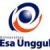 RENCANA PEMBELAJARAN SEMESTER GANJIL 2015/2016RENCANA PEMBELAJARAN SEMESTER GANJIL 2015/2016RENCANA PEMBELAJARAN SEMESTER GANJIL 2015/2016RENCANA PEMBELAJARAN SEMESTER GANJIL 2015/2016RENCANA PEMBELAJARAN SEMESTER GANJIL 2015/2016RENCANA PEMBELAJARAN SEMESTER GANJIL 2015/2016RENCANA PEMBELAJARAN SEMESTER GANJIL 2015/2016RENCANA PEMBELAJARAN SEMESTER GANJIL 2015/2016RENCANA PEMBELAJARAN SEMESTER GANJIL 2015/2016PROGRAM STUDI PENDIDIKAN GURU SD FAKULTAS KEGURUAN DAN ILMU PENDIDIKAN PROGRAM STUDI PENDIDIKAN GURU SD FAKULTAS KEGURUAN DAN ILMU PENDIDIKAN PROGRAM STUDI PENDIDIKAN GURU SD FAKULTAS KEGURUAN DAN ILMU PENDIDIKAN PROGRAM STUDI PENDIDIKAN GURU SD FAKULTAS KEGURUAN DAN ILMU PENDIDIKAN PROGRAM STUDI PENDIDIKAN GURU SD FAKULTAS KEGURUAN DAN ILMU PENDIDIKAN PROGRAM STUDI PENDIDIKAN GURU SD FAKULTAS KEGURUAN DAN ILMU PENDIDIKAN PROGRAM STUDI PENDIDIKAN GURU SD FAKULTAS KEGURUAN DAN ILMU PENDIDIKAN PROGRAM STUDI PENDIDIKAN GURU SD FAKULTAS KEGURUAN DAN ILMU PENDIDIKAN PROGRAM STUDI PENDIDIKAN GURU SD FAKULTAS KEGURUAN DAN ILMU PENDIDIKAN UNIVERSITAS ESA UNGGULUNIVERSITAS ESA UNGGULUNIVERSITAS ESA UNGGULUNIVERSITAS ESA UNGGULUNIVERSITAS ESA UNGGULUNIVERSITAS ESA UNGGULUNIVERSITAS ESA UNGGULUNIVERSITAS ESA UNGGULUNIVERSITAS ESA UNGGULMata kuliahMata kuliahMata kuliah:Desain dan LingkunganDesain dan LingkunganDesain dan LingkunganKode MKKode MK:DIR107Mata kuliah prasyaratMata kuliah prasyaratMata kuliah prasyarat:---Bobot MKBobot MK:2 SKSDosen PengampuDosen PengampuDosen Pengampu:Indra Gunara Rochyat, S.Sn., MA., M.Ds.Indra Gunara Rochyat, S.Sn., MA., M.Ds.Indra Gunara Rochyat, S.Sn., MA., M.Ds.Kode DosenKode Dosen:5928Alokasi WaktuAlokasi WaktuAlokasi Waktu:Capaian PembelajaranCapaian PembelajaranCapaian Pembelajaran:Mahasiswa mampu memahami arti Desain dan Lingkungan dalam hubungannya dengan Desain Interior Mahasiswa mampu memahami pengetrahuan akan dampak dari Desain dan Lingkungan dalam perancangan desain interiorMahasiswa mampu memahami arti Desain dan Lingkungan dalam hubungannya dengan Desain Interior Mahasiswa mampu memahami pengetrahuan akan dampak dari Desain dan Lingkungan dalam perancangan desain interiorMahasiswa mampu memahami arti Desain dan Lingkungan dalam hubungannya dengan Desain Interior Mahasiswa mampu memahami pengetrahuan akan dampak dari Desain dan Lingkungan dalam perancangan desain interiorMahasiswa mampu memahami arti Desain dan Lingkungan dalam hubungannya dengan Desain Interior Mahasiswa mampu memahami pengetrahuan akan dampak dari Desain dan Lingkungan dalam perancangan desain interiorMahasiswa mampu memahami arti Desain dan Lingkungan dalam hubungannya dengan Desain Interior Mahasiswa mampu memahami pengetrahuan akan dampak dari Desain dan Lingkungan dalam perancangan desain interiorMahasiswa mampu memahami arti Desain dan Lingkungan dalam hubungannya dengan Desain Interior Mahasiswa mampu memahami pengetrahuan akan dampak dari Desain dan Lingkungan dalam perancangan desain interiorMahasiswa mampu memahami arti Desain dan Lingkungan dalam hubungannya dengan Desain Interior Mahasiswa mampu memahami pengetrahuan akan dampak dari Desain dan Lingkungan dalam perancangan desain interiorSESIKEMAMPUANAKHIRKEMAMPUANAKHIRMATERI PEMBELAJARANMATERI PEMBELAJARANBENTUK PEMBELAJARAN SUMBER PEMBELAJARANSUMBER PEMBELAJARANINDIKATORPENILAIANINDIKATORPENILAIANINDIKATORPENILAIAN1Mahasiswa mampu menguraikan pengertian dari  Desain dan Lingkungan dalam hubungannya dengan Desain Interior Mahasiswa mampu menguraikan pengertian dari  Desain dan Lingkungan dalam hubungannya dengan Desain Interior Pengantar :Kontrak pembelajaran, pengertian dan Pemahaman dari Desain dan Lingkungan dalam hubungannya dengan Desain Interior Pengantar :Kontrak pembelajaran, pengertian dan Pemahaman dari Desain dan Lingkungan dalam hubungannya dengan Desain Interior Metoda contextual instructionMedia : kelas, komputer, LCD, whiteboard, webW, Arismunandar, Manusia, teknologi, dan lingkungan: pemikiran ke masa depan : kumpulan pidato dan sambutan tahun 1989-1992, Penerbit ITB, 1992, 14-15H. Frick, dasar-dasar arsitektur ekologis
Volume 1 dari Seri Eko-Arsitektur, Kanisius, 2007, 4-8ANDIE A . WICAKSONO, ENDAH TISNAWATI, Teori Interior, GRIYA KREASI, 2014, 12-15W, Arismunandar, Manusia, teknologi, dan lingkungan: pemikiran ke masa depan : kumpulan pidato dan sambutan tahun 1989-1992, Penerbit ITB, 1992, 14-15H. Frick, dasar-dasar arsitektur ekologis
Volume 1 dari Seri Eko-Arsitektur, Kanisius, 2007, 4-8ANDIE A . WICAKSONO, ENDAH TISNAWATI, Teori Interior, GRIYA KREASI, 2014, 12-15Memahami dari Desain dan Lingkungan dalam hubungannya dengan Desain InteriorMemahami dari Desain dan Lingkungan dalam hubungannya dengan Desain InteriorMemahami dari Desain dan Lingkungan dalam hubungannya dengan Desain Interior2Mahasiswa memahami berbagai data Material/bahan  interior yang memiliki dampak terhadap lingkungan dan mampu mengaplikasikan dalam perancangan interior Mahasiswa memahami berbagai data Material/bahan  interior yang memiliki dampak terhadap lingkungan dan mampu mengaplikasikan dalam perancangan interior Pengertian dampak lingkungan dan Material/bahan pembawa dampak lingkungan (I)Pengertian dampak lingkungan dan Material/bahan pembawa dampak lingkungan (I)Media : contextual instructionMedia : : kelas, komputer, LCD, whiteboard, webW, Arismunandar, Manusia, teknologi, dan lingkungan: pemikiran ke masa depan : kumpulan pidato dan sambutan tahun 1989-1992, Penerbit ITB, 1992, 22-24H. Frick, dasar-dasar arsitektur ekologis
Volume 1 dari Seri Eko-Arsitektur, Kanisius, 2007, 24-25ANDIE A . WICAKSONO, ENDAH TISNAWATI, Teori Interior, GRIYA KREASI, 2014, 18-19W, Arismunandar, Manusia, teknologi, dan lingkungan: pemikiran ke masa depan : kumpulan pidato dan sambutan tahun 1989-1992, Penerbit ITB, 1992, 22-24H. Frick, dasar-dasar arsitektur ekologis
Volume 1 dari Seri Eko-Arsitektur, Kanisius, 2007, 24-25ANDIE A . WICAKSONO, ENDAH TISNAWATI, Teori Interior, GRIYA KREASI, 2014, 18-19menjelaskan Tentang  data Material/bahan  interior yang memiliki dampak terhadap lingkungan dan mampu mengaplikasikan dalam perancangan interior menjelaskan Tentang  data Material/bahan  interior yang memiliki dampak terhadap lingkungan dan mampu mengaplikasikan dalam perancangan interior menjelaskan Tentang  data Material/bahan  interior yang memiliki dampak terhadap lingkungan dan mampu mengaplikasikan dalam perancangan interior 3Mahasiswa memahami berbagai data Material/bahan  interior lanjutan yang memiliki dampak terhadap lingkungan dan mampu mengaplikasikan dalam perancangan interior Mahasiswa memahami berbagai data Material/bahan  interior lanjutan yang memiliki dampak terhadap lingkungan dan mampu mengaplikasikan dalam perancangan interior Pengertian dampak lingkungan dan Material/bahan pembawa dampak lingkungan (II)/lanjutanPengertian dampak lingkungan dan Material/bahan pembawa dampak lingkungan (II)/lanjutanMedia : contextual instructionMedia : : kelas, komputer, LCD, whiteboard, webW, Arismunandar, Manusia, teknologi, dan lingkungan: pemikiran ke masa depan : kumpulan pidato dan sambutan tahun 1989-1992, Penerbit ITB, 1992, 29-33H. Frick, dasar-dasar arsitektur ekologis
Volume 1 dari Seri Eko-Arsitektur, Kanisius, 2007, 30-45ANDIE A . WICAKSONO, ENDAH TISNAWATI, Teori Interior, GRIYA KREASI, 2014, 20-21W, Arismunandar, Manusia, teknologi, dan lingkungan: pemikiran ke masa depan : kumpulan pidato dan sambutan tahun 1989-1992, Penerbit ITB, 1992, 29-33H. Frick, dasar-dasar arsitektur ekologis
Volume 1 dari Seri Eko-Arsitektur, Kanisius, 2007, 30-45ANDIE A . WICAKSONO, ENDAH TISNAWATI, Teori Interior, GRIYA KREASI, 2014, 20-21menjelaskan Tentang  data Material/bahan  interior lanjutan yang memiliki dampak terhadap lingkungan dan mampu mengaplikasikan dalam perancangan interior menjelaskan Tentang  data Material/bahan  interior lanjutan yang memiliki dampak terhadap lingkungan dan mampu mengaplikasikan dalam perancangan interior menjelaskan Tentang  data Material/bahan  interior lanjutan yang memiliki dampak terhadap lingkungan dan mampu mengaplikasikan dalam perancangan interior 4Mahasiswa memahami Pengertian dampak lingkungan dan Material/bahan yang dapat di daur ulangMahasiswa memahami Pengertian dampak lingkungan dan Material/bahan yang dapat di daur ulangPengertian dampak lingkungan dan Material/bahan yang dapat di daur ulangPengertian dampak lingkungan dan Material/bahan yang dapat di daur ulangMedia : contextual instructionMedia : : kelas, komputer, LCD, whiteboard, webW, Arismunandar, Manusia, teknologi, dan lingkungan: pemikiran ke masa depan : kumpulan pidato dan sambutan tahun 1989-1992, Penerbit ITB, 1992, 45-46H. Frick, dasar-dasar arsitektur ekologis
Volume 1 dari Seri Eko-Arsitektur, Kanisius, 2007, 50-56ANDIE A . WICAKSONO, ENDAH TISNAWATI, Teori Interior, GRIYA KREASI, 2014, 30W, Arismunandar, Manusia, teknologi, dan lingkungan: pemikiran ke masa depan : kumpulan pidato dan sambutan tahun 1989-1992, Penerbit ITB, 1992, 45-46H. Frick, dasar-dasar arsitektur ekologis
Volume 1 dari Seri Eko-Arsitektur, Kanisius, 2007, 50-56ANDIE A . WICAKSONO, ENDAH TISNAWATI, Teori Interior, GRIYA KREASI, 2014, 30menjelaskan Tentang  dampak lingkungan dan Material/bahan yang dapat di daur ulangmenjelaskan Tentang  dampak lingkungan dan Material/bahan yang dapat di daur ulangmenjelaskan Tentang  dampak lingkungan dan Material/bahan yang dapat di daur ulang5Mahasiswa memahami Pengertian dampak lingkungan dan Material/bahan yang dapat di daur ulang dengan tingkat yang lebih kompleks Mahasiswa memahami Pengertian dampak lingkungan dan Material/bahan yang dapat di daur ulang dengan tingkat yang lebih kompleks Pengertian dampak lingkungan dan Material/bahan yang dapat di daur ulang (lanjutan)Pengertian dampak lingkungan dan Material/bahan yang dapat di daur ulang (lanjutan)Media : contextual instructionMedia : : kelas, komputer, LCD, whiteboard, webW, Arismunandar, Manusia, teknologi, dan lingkungan: pemikiran ke masa depan : kumpulan pidato dan sambutan tahun 1989-1992, Penerbit ITB, 1992, 45-46H. Frick, dasar-dasar arsitektur ekologis
Volume 1 dari Seri Eko-Arsitektur, Kanisius, 2007, 50-56ANDIE A . WICAKSONO, ENDAH TISNAWATI, Teori Interior, GRIYA KREASI, 2014, 30W, Arismunandar, Manusia, teknologi, dan lingkungan: pemikiran ke masa depan : kumpulan pidato dan sambutan tahun 1989-1992, Penerbit ITB, 1992, 45-46H. Frick, dasar-dasar arsitektur ekologis
Volume 1 dari Seri Eko-Arsitektur, Kanisius, 2007, 50-56ANDIE A . WICAKSONO, ENDAH TISNAWATI, Teori Interior, GRIYA KREASI, 2014, 30menjelaskan Tentang  dampak lingkungan dan Material/bahan yang dapat di daur ulang dengan tingkat yang lebih kompleksmenjelaskan Tentang  dampak lingkungan dan Material/bahan yang dapat di daur ulang dengan tingkat yang lebih kompleksmenjelaskan Tentang  dampak lingkungan dan Material/bahan yang dapat di daur ulang dengan tingkat yang lebih kompleks6Mampu secara terori memahami tentang proses daur ulang berbahan tidak naturalMampu secara terori memahami tentang proses daur ulang berbahan tidak naturalmembahas secara teoritis dan praktis tentang proses daur ulang berbahan tidak naturalmembahas secara teoritis dan praktis tentang proses daur ulang berbahan tidak naturalMedia : contextual instructionMedia : : kelas, komputer, LCD, whiteboard, webH. Frick, dasar-dasar arsitektur ekologis
Volume 1 dari Seri Eko-Arsitektur, Kanisius, 2007, 4-10ANDIE A . WICAKSONO, ENDAH TISNAWATI, Teori Interior, GRIYA KREASI, 2014, 11-15H. Frick, dasar-dasar arsitektur ekologis
Volume 1 dari Seri Eko-Arsitektur, Kanisius, 2007, 4-10ANDIE A . WICAKSONO, ENDAH TISNAWATI, Teori Interior, GRIYA KREASI, 2014, 11-15memahami tentang proses daur ulang berbahan tidak naturalmemahami tentang proses daur ulang berbahan tidak naturalmemahami tentang proses daur ulang berbahan tidak natural7Mampu secara terori memahami tentang proses daur ulang berbahan tidak natural dengan tingkat kesulitan yang lebih tinggi (lanjutan)Mampu secara terori memahami tentang proses daur ulang berbahan tidak natural dengan tingkat kesulitan yang lebih tinggi (lanjutan)membahas secara teoritis dan praktis tentang proses daur ulang berbahan tidak natural(lanjutan)membahas secara teoritis dan praktis tentang proses daur ulang berbahan tidak natural(lanjutan)Media : contextual instructionMedia : : kelas, komputer, LCD, whiteboard, webH. Frick, dasar-dasar arsitektur ekologis
Volume 1 dari Seri Eko-Arsitektur, Kanisius, 2007, 22-26ANDIE A . WICAKSONO, ENDAH TISNAWATI, Teori Interior, GRIYA KREASI, 2014, 31-34H. Frick, dasar-dasar arsitektur ekologis
Volume 1 dari Seri Eko-Arsitektur, Kanisius, 2007, 22-26ANDIE A . WICAKSONO, ENDAH TISNAWATI, Teori Interior, GRIYA KREASI, 2014, 31-34memahami tentang proses daur ulang berbahan tidak natural dengan tingkat kesulitan yang lebih tinggi (lanjutan)memahami tentang proses daur ulang berbahan tidak natural dengan tingkat kesulitan yang lebih tinggi (lanjutan)memahami tentang proses daur ulang berbahan tidak natural dengan tingkat kesulitan yang lebih tinggi (lanjutan)8Mampu secara terori memahami tentang proses daur ulang berbahan natural (dari alam)Mampu secara terori memahami tentang proses daur ulang berbahan natural (dari alam)membahas secara teoritis dan praktis tentang proses daur ulang berbahan natural (dari Alam)membahas secara teoritis dan praktis tentang proses daur ulang berbahan natural (dari Alam)Media : contextual instructionMedia : : kelas, komputer, LCD, whiteboard, webH. Frick, dasar-dasar arsitektur ekologis
Volume 1 dari Seri Eko-Arsitektur, Kanisius, 2007, 32-35ANDIE A . WICAKSONO, ENDAH TISNAWATI, Teori Interior, GRIYA KREASI, 2014, 41-42H. Frick, dasar-dasar arsitektur ekologis
Volume 1 dari Seri Eko-Arsitektur, Kanisius, 2007, 32-35ANDIE A . WICAKSONO, ENDAH TISNAWATI, Teori Interior, GRIYA KREASI, 2014, 41-42memahami tentang proses daur ulang berbahan natural (dari alam)memahami tentang proses daur ulang berbahan natural (dari alam)memahami tentang proses daur ulang berbahan natural (dari alam)9Mampu secara terori memahami tentang proses daur ulang berbahan natural dengan tingkat yang lebih kompleks Mampu secara terori memahami tentang proses daur ulang berbahan natural dengan tingkat yang lebih kompleks membahas secara teoritis dan praktis tentang proses daur ulang berbahan natural (dari Alam)/lanjutanmembahas secara teoritis dan praktis tentang proses daur ulang berbahan natural (dari Alam)/lanjutanMedia : contextual instructionMedia : : kelas, komputer, LCD, whiteboard, webH. Frick, dasar-dasar arsitektur ekologis
Volume 1 dari Seri Eko-Arsitektur, Kanisius, 2007, 50-56ANDIE A . WICAKSONO, ENDAH TISNAWATI, Teori Interior, GRIYA KREASI, 2014, 46H. Frick, dasar-dasar arsitektur ekologis
Volume 1 dari Seri Eko-Arsitektur, Kanisius, 2007, 50-56ANDIE A . WICAKSONO, ENDAH TISNAWATI, Teori Interior, GRIYA KREASI, 2014, 46memahami tentang proses daur ulang berbahan natural dengan tingkat yang lebih kompleksmemahami tentang proses daur ulang berbahan natural dengan tingkat yang lebih kompleksmemahami tentang proses daur ulang berbahan natural dengan tingkat yang lebih kompleks10Mampu secara terori memahami desain ramah lingkungan dengan tema furniturMampu secara terori memahami desain ramah lingkungan dengan tema furniturTema desain ramah lingkungan (I) furniturTema desain ramah lingkungan (I) furniturMedia : contextual instructionMedia : : kelas, komputer, LCD, whiteboard, webNurmianto, Eko.1998. Ergonomi : Konsep Dasar dan Aplikasinya. Guna Widya, 14-18Stanton, Neville. Allan Hedge (2005),” Handbook of Human Factors and Ergonomics Methods”, Prentice Hall of International Series.New Jersey., 22-28Wickens,Christopher D. Lee,John D. Liu, Yili. Becker, Sallie E.Gordon.2004. An Introduction to Human Factors Engineering. 2nd Edition. Prentice Hall, 17-20Nurmianto, Eko.1998. Ergonomi : Konsep Dasar dan Aplikasinya. Guna Widya, 14-18Stanton, Neville. Allan Hedge (2005),” Handbook of Human Factors and Ergonomics Methods”, Prentice Hall of International Series.New Jersey., 22-28Wickens,Christopher D. Lee,John D. Liu, Yili. Becker, Sallie E.Gordon.2004. An Introduction to Human Factors Engineering. 2nd Edition. Prentice Hall, 17-20memahami tentang desain ramah lingkungan dengan tema furniturmemahami tentang desain ramah lingkungan dengan tema furniturmemahami tentang desain ramah lingkungan dengan tema furnitur11Mampu secara terori memahami desain ramah lingkungan dengan tema Asesoris interiorMampu secara terori memahami desain ramah lingkungan dengan tema Asesoris interiorTema desain ramah lingkungan (II)Asesoris interiorTema desain ramah lingkungan (II)Asesoris interiorMedia : contextual instructionMedia : : kelas, komputer, LCD, whiteboard, webNurmianto, Eko.1998. Ergonomi : Konsep Dasar dan Aplikasinya. Guna Widya, 22-25Stanton, Neville. Allan Hedge (2005),” Handbook of Human Factors and Ergonomics Methods”, Prentice Hall of International Series.New Jersey. 31-35Wickens,Christopher D. Lee,John D. Liu, Yili. Becker, Sallie E.Gordon.2004. An Introduction to Human Factors Engineering. 2nd Edition. Prentice Hall, 21-29Nurmianto, Eko.1998. Ergonomi : Konsep Dasar dan Aplikasinya. Guna Widya, 22-25Stanton, Neville. Allan Hedge (2005),” Handbook of Human Factors and Ergonomics Methods”, Prentice Hall of International Series.New Jersey. 31-35Wickens,Christopher D. Lee,John D. Liu, Yili. Becker, Sallie E.Gordon.2004. An Introduction to Human Factors Engineering. 2nd Edition. Prentice Hall, 21-29memahami tentang desain ramah lingkungan dengan tema Asesoris interiormemahami tentang desain ramah lingkungan dengan tema Asesoris interiormemahami tentang desain ramah lingkungan dengan tema Asesoris interior12Mampu secara terori memahami desain ramah lingkungan dengan tema Perkakas dan desain produk interiorMampu secara terori memahami desain ramah lingkungan dengan tema Perkakas dan desain produk interiorTema desain ramah lingkungan (III)Perkakas dan desain produk interiorTema desain ramah lingkungan (III)Perkakas dan desain produk interiorMedia : contextual instructionMedia : : kelas, komputer, LCD, whiteboard, webNurmianto, Eko.1998. Ergonomi : Konsep Dasar dan Aplikasinya. Guna Widya, 26-27Stanton, Neville. Allan Hedge (2005),” Handbook of Human Factors and Ergonomics Methods”, Prentice Hall of International Series.New Jersey. 36-39Wickens,Christopher D. Lee,John D. Liu, Yili. Becker, Sallie E.Gordon.2004. An Introduction to Human Factors Engineering. 2nd Edition. Prentice Hall, 31-34Nurmianto, Eko.1998. Ergonomi : Konsep Dasar dan Aplikasinya. Guna Widya, 26-27Stanton, Neville. Allan Hedge (2005),” Handbook of Human Factors and Ergonomics Methods”, Prentice Hall of International Series.New Jersey. 36-39Wickens,Christopher D. Lee,John D. Liu, Yili. Becker, Sallie E.Gordon.2004. An Introduction to Human Factors Engineering. 2nd Edition. Prentice Hall, 31-34memahami tentang desain ramah lingkungan dengan tema Perkakas dan desain produk interiormemahami tentang desain ramah lingkungan dengan tema Perkakas dan desain produk interiormemahami tentang desain ramah lingkungan dengan tema Perkakas dan desain produk interior13Mampu secara teori memahami desain ramah lingkungan dengan tema Konsep kecil rumah sederhanaMampu secara teori memahami desain ramah lingkungan dengan tema Konsep kecil rumah sederhanaTema desain ramah lingkungan (IV)Konsep kecil rumah sederhana Tema desain ramah lingkungan (IV)Konsep kecil rumah sederhana Media : contextual instructionMedia : : kelas, komputer, LCD, whiteboard, webNurmianto, Eko.1998. Ergonomi : Konsep Dasar dan Aplikasinya. Guna Widya, 30-35Stanton, Neville. Allan Hedge (2005),” Handbook of Human Factors and Ergonomics Methods”, Prentice Hall of International Series.New Jersey. 40-45Wickens,Christopher D. Lee,John D. Liu, Yili. Becker, Sallie E.Gordon.2004. An Introduction to Human Factors Engineering. 2nd Edition. Prentice Hall, 35-39Nurmianto, Eko.1998. Ergonomi : Konsep Dasar dan Aplikasinya. Guna Widya, 30-35Stanton, Neville. Allan Hedge (2005),” Handbook of Human Factors and Ergonomics Methods”, Prentice Hall of International Series.New Jersey. 40-45Wickens,Christopher D. Lee,John D. Liu, Yili. Becker, Sallie E.Gordon.2004. An Introduction to Human Factors Engineering. 2nd Edition. Prentice Hall, 35-39memahami tentang desain ramah lingkungan dengan tema Konsep kecil rumah sederhanamemahami tentang desain ramah lingkungan dengan tema Konsep kecil rumah sederhanamemahami tentang desain ramah lingkungan dengan tema Konsep kecil rumah sederhana14Mampu secara teori memahami desain ramah lingkungan dengan tema Konsep kecil rumah sederhana dengan tingkat kesulitan yang lebih tinggiMampu secara teori memahami desain ramah lingkungan dengan tema Konsep kecil rumah sederhana dengan tingkat kesulitan yang lebih tinggiTema desain ramah lingkungan (IV)Konsep kecil rumah sederhana (lanjutan)Tema desain ramah lingkungan (IV)Konsep kecil rumah sederhana (lanjutan)Media : contextual instructionMedia : : kelas, komputer, LCD, whiteboard, webNurmianto, Eko.1998. Ergonomi : Konsep Dasar dan Aplikasinya. Guna Widya, 25-45Stanton, Neville. Allan Hedge (2005),” Handbook of Human Factors and Ergonomics Methods”, Prentice Hall of International Series.New Jersey. 36-45Wickens,Christopher D. Lee,John D. Liu, Yili. Becker, Sallie E.Gordon.2004. An Introduction to Human Factors Engineering. 2nd Edition. Prentice Hall, 31-39Nurmianto, Eko.1998. Ergonomi : Konsep Dasar dan Aplikasinya. Guna Widya, 25-45Stanton, Neville. Allan Hedge (2005),” Handbook of Human Factors and Ergonomics Methods”, Prentice Hall of International Series.New Jersey. 36-45Wickens,Christopher D. Lee,John D. Liu, Yili. Becker, Sallie E.Gordon.2004. An Introduction to Human Factors Engineering. 2nd Edition. Prentice Hall, 31-39Mampu secara terori memahami desain ramah lingkungan dengan tema Konsep kecil rumah sederhana dengan tingkat kesulitan yang lebih tinggiMampu secara terori memahami desain ramah lingkungan dengan tema Konsep kecil rumah sederhana dengan tingkat kesulitan yang lebih tinggiMampu secara terori memahami desain ramah lingkungan dengan tema Konsep kecil rumah sederhana dengan tingkat kesulitan yang lebih tinggiSESIPROSE-DURBENTUKSEKOR > 77 ( A / A-)SEKOR  > 65(B- / B / B+ )SEKOR > 60(C / C+ )SEKOR > 45( D )SEKOR < 45( E )BOBOT1Pre TestTes Lisan secara randomisasiMemahami dari Desain dan Lingkungan dalam hubungannya dengan Desain InteriorMemahami sebagian besar dari pengertian Desain dan Lingkungan dalam hubungannya dengan Desain InteriorMemahami sebagian dari pengertian Desain dan Lingkungan dalam hubungannya dengan Desain InteriorHanya sedikit memahami dari Desain dan Lingkungan dalam hubungannya dengan Desain InteriorTidak memahami apapun0%2Progress TestPost TestTes Lisan secara randomisasiMampu menjelaskan Tentang  data Material/bahan  interior yang memiliki dampak terhadap lingkungan dan mampu mengaplikasikan dalam perancangan interior Memahami sebagian besar Tentang  data Material/bahan  interior yang memiliki dampak terhadap lingkungan dan mampu mengaplikasikan dalam perancangan interiorMemahami Tentang  data Material/bahan  interior yang memiliki dampak terhadap lingkungan dan mampu mengaplikasikan dalam perancangan interiorHanya sedikit memahami Tentang  data Material/bahan  interior yang memiliki dampak terhadap lingkungan dan mampu mengaplikasikan dalam perancangan interiorTidak memahami sama sekali0%3Progress TestPost TestTes Lisan secara randomisasiMampu menjelaskan Tentang  data Material/bahan  interior lanjutan yang memiliki dampak terhadap lingkungan dan mampu mengaplikasikan dalam perancangan interiormemahami sebagian data Material/bahan  interior lanjutan yang memiliki dampak terhadap lingkungan dan mampu mengaplikasikan dalam perancangan interiormemahami sebagian dari data Material/bahan  interior lanjutan yang memiliki dampak terhadap lingkungan dan mampu mengaplikasikan dalam perancangan interiorMampu memahami salah satu dari data Material/bahan  interior lanjutan yang memiliki dampak terhadap lingkungan dan mampu mengaplikasikan dalam perancangan interiorTidak memahami semua0%4Progress TestPost TestTes Lisan secara randomisasi Mampu menjelaskan Tentang  dampak lingkungan dan Material/bahan yang dapat di daur ulangMampu sebagian memahami secara teori Tentang  dampak lingkungan dan Material/bahan yang dapat di daur ulangMampu sedikit memahami secara teori Tentang  dampak lingkungan dan Material/bahan yang dapat di daur ulangMampu memahami salah satu secara teori Tentang  dampak lingkungan dan Material/bahan yang dapat di daur ulangTidak memahami semua2.5%5Progress TestPost TestTes Lisan secara randomisasi Mampu menjelaskan Tentang  dampak lingkungan dan Material/bahan yang dapat di daur ulang dengan tingkat yang lebih kompleksMampu sebagian secara teori Tentang  dampak lingkungan dan Material/bahan yang dapat di daur ulang dengan tingkat yang lebih kompleksMampu secara teori memahami sedikit Tentang  dampak lingkungan dan Material/bahan yang dapat di daur ulang dengan tingkat yang lebih kompleksMampu secara teori memahami salah satu Tentang  dampak lingkungan dan Material/bahan yang dapat di daur ulang dengan tingkat yang lebih kompleksTidak memahami semua 2.5%6Progress TestPost TestTes Lisan secara randomisasi Mampu memahami tentang proses daur ulang berbahan tidak natural Mampu secara teori memahami sebagian proses daur ulang berbahan tidak natural Mampu secara teori memahami sedikit proses daur ulang berbahan tidak naturalMampu secara teori memahami salah satu proses daur ulang berbahan tidak naturalTidak memahami semua 2.5%7Progress TestPost TestTes Lisan secara randomisasi Mampu memahami tentang proses daur ulang berbahan tidak natural dengan tingkat kesulitan yang lebih tinggi (lanjutan)Mampu menguraikan sebagian tentang proses daur ulang berbahan tidak natural dengan tingkat kesulitan yang lebih tinggi (lanjutan)Mampu menguraikan sedikit tentang proses daur ulang berbahan tidak natural dengan tingkat kesulitan yang lebih tinggi (lanjutan)Mampu menguraikan salah satu tentang proses daur ulang berbahan tidak natural dengan tingkat kesulitan yang lebih tinggi (lanjutan)Tidak memahami semua 2.5%8UJIAN TENGAH SEMESTERPost TestTes tulisanMemahami dari Desain dan Lingkungan dalam hubungannya dengan Desain Interior secara keseluruhanMahasiswa mampu menguraikan sebagian pengertian Desain dan Lingkungan dalam hubungannya dengan Desain Interior secara keseluruhan Mahasiswa mampu menguraikan sedikit pengertian Desain dan Lingkungan dalam hubungannya dengan Desain Interior secara keseluruhanMahasiswa mampu menguraikan salah satu pengertian Desain dan Lingkungan dalam hubungannya dengan Desain Interior secara keseluruhanTidak memahami semua20%9Progress TestPost TestTes Lisan secara randomisasiMampu memahami tentang proses daur ulang berbahan natural (dari alam)Mampu sebagian Mampu menguraikan pengertian dan pemahaman tentang proses daur ulang berbahan natural (dari alam)Mampu sedikit menguraikan pengertian dan pemahaman tentang proses daur ulang berbahan natural (dari alam)Mampu menguraikan salah satu pengertian dan pemahaman tentang proses daur ulang berbahan natural (dari alam)Mahasiswa tidak paham dan tidak mengerti0%10Progress TestPost TestTes Tulisan secara randomisasiMampu memahami tentang proses daur ulang berbahan natural dengan tingkat yang lebih kompleksMampu memahami sebagian teori tentang proses daur ulang berbahan natural dengan tingkat yang lebih kompleksMampu memahami sedikit teori tentang proses daur ulang berbahan natural dengan tingkat yang lebih kompleksMampu memahami salah satu teori tentang proses daur ulang berbahan natural dengan tingkat yang lebih kompleksMahasiswa tidak paham dan tidak mengerti0%11Progress TestPost TestTes Tulisan secara randomisasiMampu memahami tentang desain ramah lingkungan dengan tema furniturMampu secara teori memahami sebagian tentang desain ramah lingkungan dengan tema furniturMampu secara terori memahami sedikit tentang desain ramah lingkungan dengan tema furniturMampu secara terori memahami salah satu dari tentang desain ramah lingkungan dengan tema furniturMahasiswa tidak paham dan tidak mengerti 2.5%12Progress TestPost TestTes Tulisan secara randomisasiMampu secara teori memahami desain ramah lingkungan dengan tema Asesoris interior Mampu secara teori memahami sebagian desain ramah lingkungan dengan tema Asesoris interiorMampu secara terori memahami sedikit tentang desain ramah lingkungan dengan tema Asesoris interiorMampu secara terori memahami salah satu dari desain ramah lingkungan dengan tema Asesoris interiorMahasiswa tidak paham dan tidak mengerti 2.5%13Progress TestPost TestTes Tulisan secara randomisasi Mampu secara teori memahami desain ramah lingkungan dengan tema Perkakas dan desain produk interiorMampu secara teori memahami sebagian tentang desain ramah lingkungan dengan tema Perkakas dan desain produk interiorMampu secara teori memahami sedikit tentang desain ramah lingkungan dengan tema Perkakas dan desain produk interiorMampu secara teori memahami salah satu dari desain ramah lingkungan dengan tema Perkakas dan desain produk interiorMahasiswa tidak paham dan tidak mengerti 2.5%14Progress TestPost TestTes Tulisan secara randomisasi Mampu secara teori memahami desain ramah lingkungan dengan tema Konsep kecil rumah sederhanaMampu secara teori memahami sebagian desain ramah lingkungan dengan tema Konsep kecil rumah sederhana Mampu secara teori memahami sedikit tentang desain ramah lingkungan dengan tema Konsep kecil rumah sederhana Mampu secara teori memahami salah satu dari desain ramah lingkungan dengan tema Konsep kecil rumah sederhana Mahasiswa tidak paham dan tidak mengerti 2.5%15Progress TestPost TestTes Tulisan secara randomisasi Mampu secara teori memahami desain ramah lingkungan dengan tema Konsep kecil rumah sederhana dengan tingkat kesulitan yang lebih tinggiMampu secara teori memahami sebagian faktor desain ramah lingkungan dengan tema Konsep kecil rumah sederhana dengan tingkat kesulitan yang lebih tinggiMampu secara teori memahami sedikit tentang desain ramah lingkungan dengan tema Konsep kecil rumah sederhana dengan tingkat kesulitan yang lebih tinggiMampu secara teori memahami salah satu dari desain ramah lingkungan dengan tema Konsep kecil rumah sederhana dengan tingkat kesulitan yang lebih tinggiMahasiswa tidak paham0%16UJIAN AKHIR SEMESTER Post TestTes Tulisan Memahami dari Desain dan Lingkungan dalam hubungannya dengan Desain Interior secara keseluruhan dengan tingkat yang lebih kompleksMahasiswa memahami sebagian dari Desain dan Lingkungan dalam hubungannya dengan Desain Interior secara keseluruhan dengan tingkat yang lebih kompleksMahasiswa memahami sedikit dari Desain dan Lingkungan dalam hubungannya dengan Desain Interior secara keseluruhan dengan tingkat yang lebih kompleksMahasiswa memahami salah satu dari dari Desain dan Lingkungan dalam hubungannya dengan Desain Interior secara keseluruhan dengan tingkat yang lebih kompleksMahasiswa tidak paham20%